Maths 26.11.21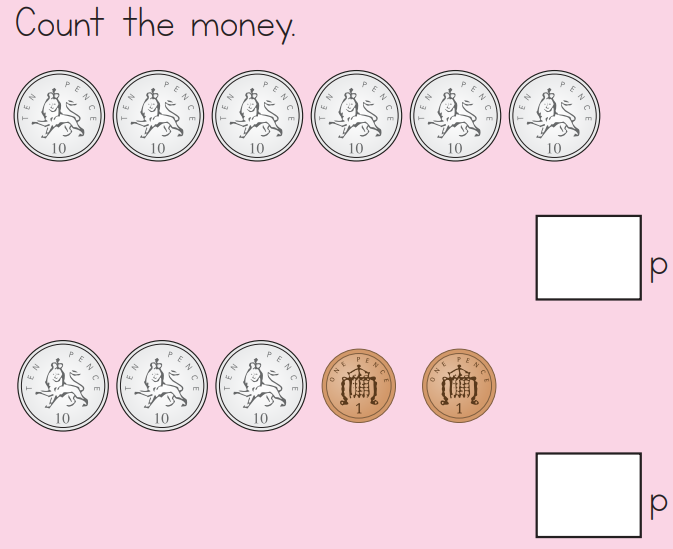 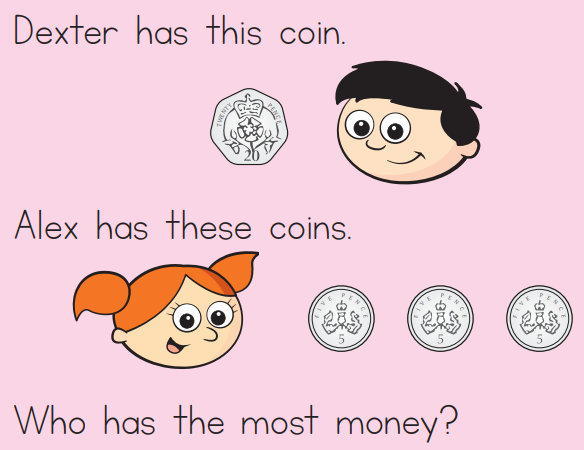 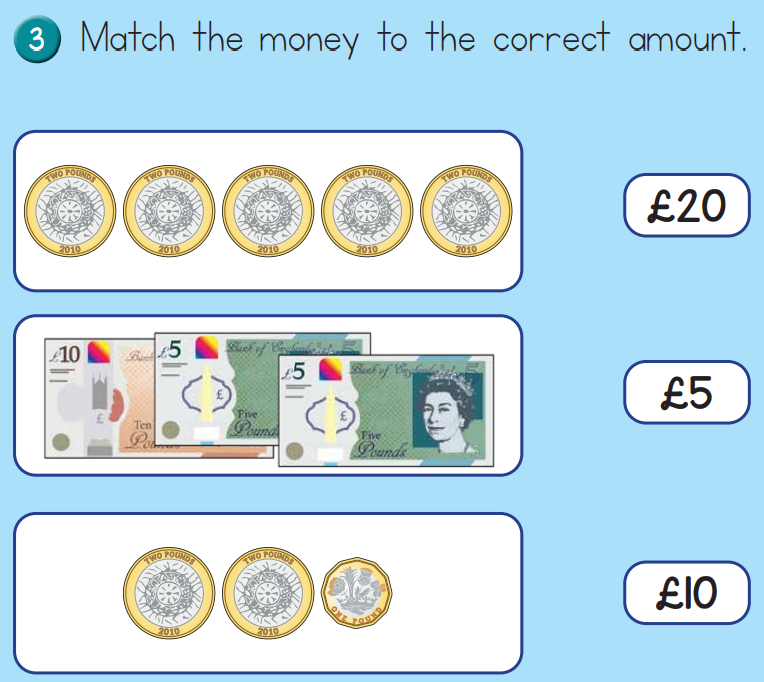 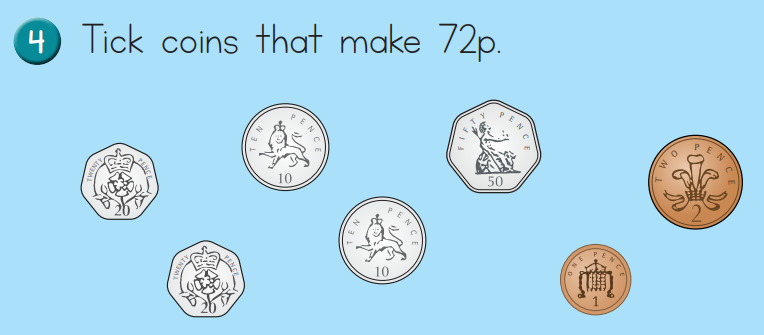 ChallengeCan you find 3 different ways of making £1Draw the coins.